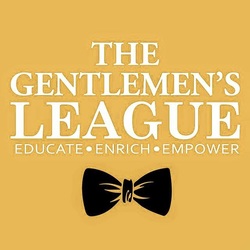 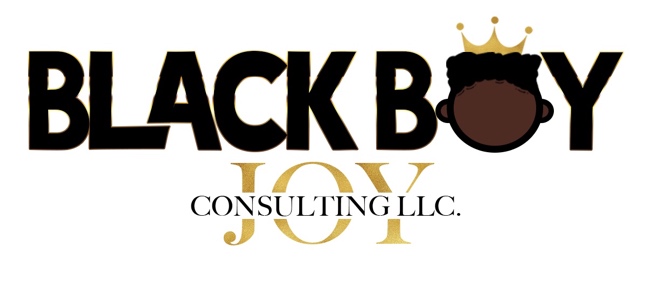 The Gentlemen’s League & Black Boy Joy Consulting Scholarship Application The Gentlemen’s League and Black Boy Joy Consulting presents the Carter/Moss Scholarship that will be awarded ($500-$2,000) to deserving Black males. The scholarship seeks to award Black males who exhibit leadership ability and participate in community service activities. Scholarship recipients should embody the core values of the Gentlemen’s League: Fellowship, Excellence, Integrity, and Joy. EligibilityApplicants must be African American male studentsApplicants must be graduating High School SeniorsApplicants must be a student in Memphis, TN Be planning to attend an accredited post-secondary school with full-time enrollment status.Scholarship awards must be used for tuition, books, fees or other need while attending the institutionA minimum GPA of 2.5 is required.ApplicationYou must submit your materials by emailing them to a.moss@TheGentsLeague.org or through the link: https://tinyurl.com/TGLScholarship.Materials submitted separately will NOT be considered Upload the following supporting documents with your application: recent photo resume (feel free to be creative) Responses to Scholarship Application Questions (no more than 250 words per question) ​two letters of recommendation current transcripts (unofficial or official) a copy of college letter of acceptance (if available)DeadlineJanuary 1, 2023 - Application Launch
March 10, 2023 - Applications Due 11:59 PM CST * (Applications received after deadline will not be accepted)
April 14, 2023 - Winners Notified
May 19, 2023 - Winners will be publicly announced at the End of the Year BanquetTGL Core valuesExcellence – We seek knowledge and skills. We get smarter through hard work, persistence and learning from failure. We celebrate the small victories. We know that success in anything is the result of continual practice.Fellowship- We know who we are as individuals & how we are connected to others in the world. We trust, respect, show companionship to one another. We take responsibility for creating a community in which all members feel safe and comfortable expressing their true selves.Integrity- We believe that all actions should be guided by honesty, morals, and fairness. We strive to accept responsibility for one’s own actions and have a personal sense of what is right and wrong.Joy- We find joy in every experience. We celebrate the joy of learning and personal discovery. We create environments rich with smiles and laughter.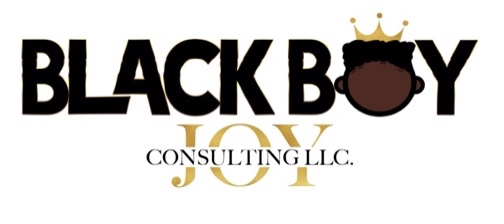 The Gentlemen’s League & Black Boy Joy Consulting Scholarship Application Name: School: Email Address:Mailing Address:Contact Number:Intended Major:Application Questions (no more than 300 words per question):How do you hope to impact your community, and how will this scholarship help to shape your future?Please give us one example of how you have exhibited leadership. Explain what you were trying to achieve, your role, how you influenced others, and the impact because of your actions. Think broadly and examine the many ways you are influencing the members of the different communities you are a part of. Keep in mind, the example you choose does not need to be a formal or traditional leadership role.Which Core Value (Excellence, Fellowship, Integrity, Joy) is most important to you and why?As a Black male why is education important to you?You must submit your materials by emailing them to a.moss@TheGentsLeague.org or through the link: https://tinyurl.com/TGLScholarship.Materials submitted separately will NOT be considered Upload the following supporting documents with your application: recent photo resume (feel free to be creative) Responses to Scholarship Application Questions (no more than 300 words per question) ​two letters of recommendation current transcripts (unofficial or official) a copy of college letter of acceptance (if available)Please direct any questions to a.moss@thegentsleague.org. 